Шайхина Гульназира Кажибаевна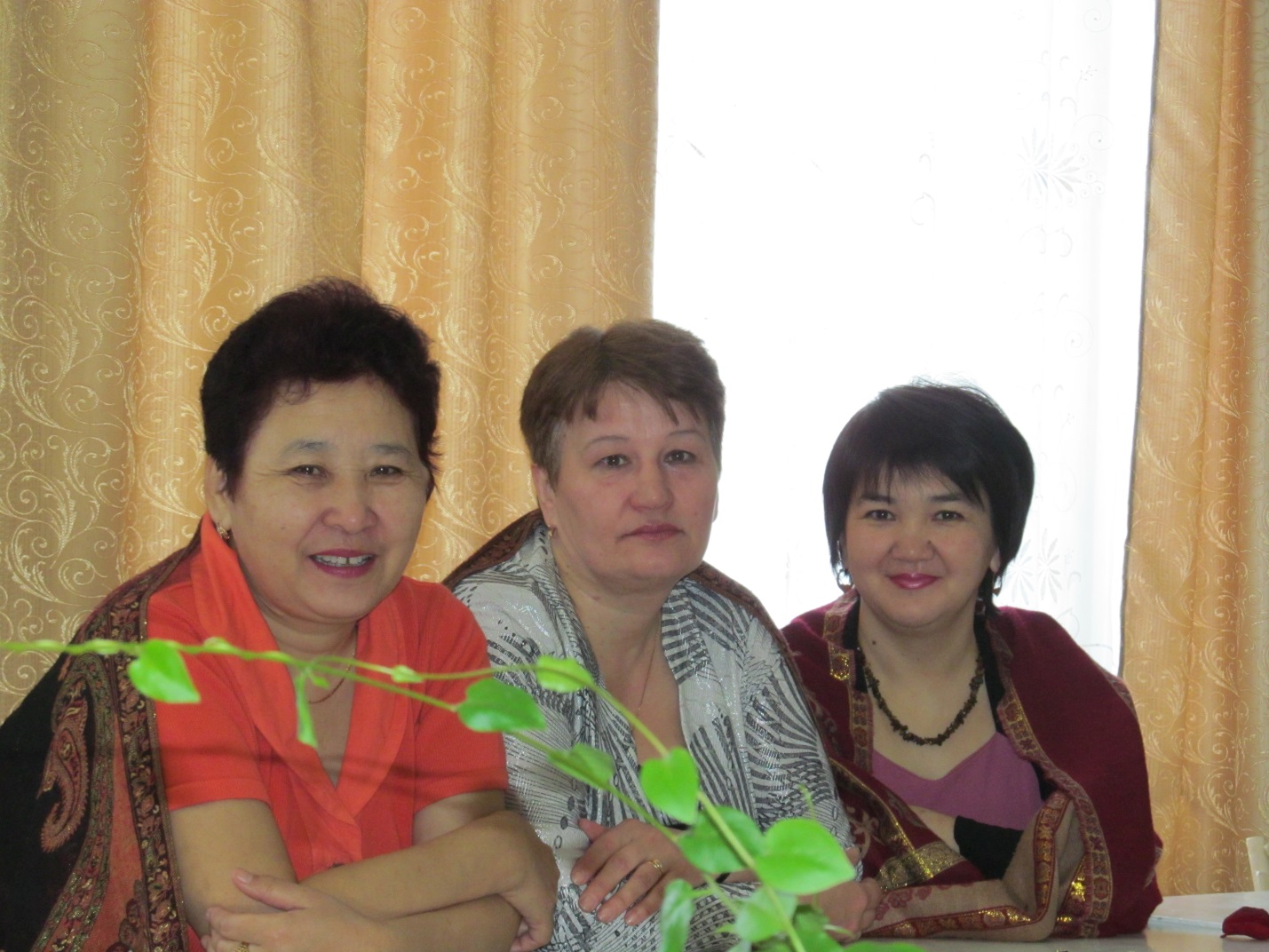 учитель математики и физикивторой квалификационной категориитретьего базового уровняКГУ «Средняя школа № 2 г.Тайынша»Тайыншинский районСеверо-Казахстанская областьДата проведения: 18  февраля  2015 годаУрок по физике в 8 классеТема урока: Электрический ток в различных средах.Цель: Изучить электрический ток в различных средах.Критерии успеха:1) Я знаю как проходит электрический ток в различных средах;2) Я понимаю зачем нужно изучать электрический ток в различных средах;3) Я могу где в жизни используется электрический ток в различных средах.ХОД УРОКАI этап. Игра на сотрудничество «Настроение», каждый учащийся говорить с каким настроением пришел на урок.II этап. Деление на группы. Раздается карточки для самооценки. Критерии оценивания баллы выставляют по всем этапам урока, в конце урока суммируется и выставляется в журнал.«0» баллов ничего не понял;  «1» баллов понял могу решить примеры;  «2» баллов понял, могу решить и объяснить решение заданий.III этап. Определение темы, цели и критерии успеха. Задаются вопросы:1)  В темное время суток мы включаем …?2)  Что изображено на слайде?3)  Как все эти предметы назвать одним предложением?4) Определите цель  урока.5) Сформулируйте цель урока.IV этап. Самостоятельное изучение новой темы по раздаточному материалу. Для каждой группе отдельная тема для изучения.1 группа. Электрический ток в металлах2 группа. Электрический ток в растворах электролитов3 группа. Электрический ток в газах4 группа. Электрический ток в вакуумеСоставляют постер и тесты по своей теме по 5 вопросов. Учащиеся сами себя оценивают, как они поняли материал.V этап. Защита постеров. Выходят по два ученика с группы,  показывают свою работу и рассказывают всем как проходит электрический ток в различных средах.VI этап. Учащиеся слушают и задают вопросы по теме.VII этап. Затем группы обмениваются тестами, отвечают на них.VIII этап. Взаимопроверка. Каждой группе возвращается составленный тест. Они проверяют ставят оценки группе.IX этап. Домашнее задание. § 45-50.X этап. Рефлексия. Раздаются карточки Я понял(а)___________________________Я могу______________________________Мне на уроке понравилось__________________________________________На уроке мне было трудно__________________________________________XI этап. Оценивание. Учащиеся суммируют свои баллы и выставляют оценки.